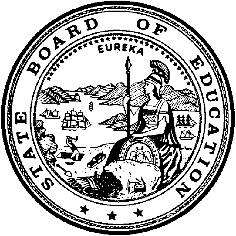 California Department of Education
Executive Office
SBE-005 (REV. 11/2017)
General WaiverCalifornia State Board of Education 
January 2018 Agenda
Item #W-12SubjectRequest by Dunsmuir Elementary School District to waive California Education Code Section 5020 that requires a districtwide election to reduce the number of governing board members from five to three.Waiver Number11-9-2017Type of ActionAction, ConsentSummary of the Issue(s)Pursuant to California Education Code (EC) sections 5019 and 5020, a school district may reduce the size of its governing board from five to three members if the reduction is approved by both the County Committee on School District Organization (County Committee) and voters at a districtwide election. The Dunsmuir Elementary School District (ESD), in Siskiyou County, is a small school district (90 students) with a five-member board. The district historically has had difficulty finding candidates for the five board seats and proposed reducing the number of members to three. The Siskiyou County Superintendent of Schools (County Superintendent) supports this proposal and the Siskiyou County Committee already has approved it. To expedite this reduction and to reduce costs, the Dunsmuir ESD requests that the California State Board of Education (SBE) waive the requirement that the reduction be approved at a districtwide election.Authority for WaiverEC Section 33050RecommendationApproval:  YesApproval with conditions:  NoDenial:  NoSummary of Key IssuesApproval of this waiver request would eliminate the election requirement for approval of the reduction in the number of members (from five to three) on the Dunsmuir ESD governing board. The County Superintendent supports this request and the Siskiyou County Committee approved the reduction on June 21, 2017. County Committee approval constitutes an order of election, pursuant to EC Section 5020, unless this waiver is approved. The Dunsmuir ESD is a small, single school, rural community that has had ongoing difficulties maintaining a five-member board. There currently are two vacant seats on the board that the district has been unable to fill for almost a year. Subdivision (c) of EC Section 35012 requires that an elementary school district with an average daily attendance of less than 300 have a three-member board—however, the board of any such district may take action to increase its size to five members without approval by the district’s electorate (EC Section 5018). There is no corresponding statute to allow the governing board to return to three members without an election. SBE approval of the Dunsmuir ESD waiver request will allow the district to return to a three-member governing board with the review and approval of the County Committee. The CDE has reviewed the waiver request and has determined that there was no significant opposition to the waiver at the public hearing held by the governing board. The CDE also has determined that none of the findings specified in EC Section 33051, which authorize denial of a waiver, exist. Thus, the CDE recommends the SBE approve the request by the Dunsmuir ESD to waive EC Section 5020, which requires a districtwide election to approve a reduction in the size of the governing board.Demographic Information: The Dunsmuir ESD has a student population of 90 and is located in a rural area in Siskiyou County.Because this is a general waiver, if the SBE decides to deny the waiver, it must cite one of the seven reasons in EC 33051(a), available at http://leginfo.legislature.ca.gov/faces/codes_displaySection.xhtml?lawCode=EDC&sectionNum=33051.Summary of Previous State Board of Education Discussion and ActionThe SBE has approved similar waiver requests—most recently for the Allensworth ESD in Tulare County at the May 2016 SBE meeting.Fiscal Analysis (as appropriate)Approval of the waiver request will not have negative fiscal effects on any local or state agency. Failure to approve the request will result in an additional cost to the Dunsmuir ESD for a districtwide election.Attachment(s)Attachment 1:  Summary Table (1 page)Attachment 2:  Dunsmuir Elementary School District General Waiver Request 11-9-2017 (2 pages). (Original waiver request is signed and on file in the Waiver Office.) Attachment 1: Summary TableCalifornia Education Code Section 5020Created by California Department of Education
November 2017Attachment 2: Dunsmuir Elementary School District General Waiver RequestCalifornia Department of Education
WAIVER SUBMISSION - GeneralCD Code: 4770243
Waiver Number: 11-9-2017
Active Year: 2017Date In: 9/20/2017 10:53:18 AMLocal Education Agency: Dunsmuir Elementary School District
Address: 4760 Siskiyou Ave. Dunsmuir, CA 96025Start: 6/22/2017
End: 12/31/2018Waiver Renewal: No
Previous Waiver Number: None
Previous SBE Approval Date: N/AWaiver Topic: Other Waivers
Ed Code Title: Other Waivers 
Ed Code Section: EC 5020 (a) through EC 5020 (e)
Ed Code Authority: EC 33050Ed Code or CCR to Waive: See attachment "EC 5020"  Waive all of Ed Code Section 5020.Outcome Rationale: Please see attachment "DES SBE Waiver""Student Population: 90City Type: RuralPublic Hearing Date: 5/16/2017
Public Hearing Advertised: Notice was a\posted at Dunsmuir Elementary School, Dunsmuir Joint Unified High School, Dunsmuir Post Office, Dunsmuir City Library & the notice was sent to Mt Shasta NewspaperLocal Board Approval Date: 5/16/2017Community Council Reviewed By: Dunsmuir Elementary School Site Council
Community Council Reviewed Date: 2/2/2017
Community Council Objection: No
Community Council Objection Explanation: NoneAudit Penalty: NoCategorical Program Monitoring: No
Submitted by: Ms. Helen Herd
Position: Superintendent/Principal
E-mail: hherd@sisnet.ssku.k12.ca.us
Telephone: 530-235-4828 x201
Fax: 530-235-0145Bargaining Unit Date: 01/27/2017
Name: Dunsmuir Elementary Teachers Association
Representative: Susan Keeler
Title: President
Position: Support
Comments: NoneWaiver NumberDistrictPeriod of RequestBargaining Unit Representatives Consulted, Date and PositionPublic Hearing and Board Approval DatePublic Hearing AdvertisementSSC/Advisory Committee Position11-9-2017Dunsmuir Elementary School DistrictRequested: June 22, 2017 to December 31, 2018Recommended: June 22, 2017 to December 31, 2018Dunsmuir Elementary Teachers Association, Susan Keeler, President, 1/27/2017, SupportThe district has no bargaining unit for classified staff.5/16/2017The public hearing notice was posted in the Mt. Shasta newspaper and at the Dunsmuir Elementary School, Dunsmuir Joint Unified High School, and Dunsmuir Library.Reviewed by the Dunsmuir Elementary School Site Council 2/2/2017No objections